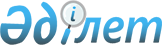 О создании Комиссии по вопросам рассмотрения тематики аналитических и социологических исследований, финансируемых из республиканского бюджета, и совместных исследований с зарубежными организациями
					
			Утративший силу
			
			
		
					Распоряжение Премьер-Министра Республики Казахстан от 26 июля 2016 года № 60-р. Утратило силу распоряжением Премьер-Министра Республики Казахстан от 26 января 2018 года № 8-р.
      Сноска. Утратило силу распоряжением Премьер-Министра РК от 26.01.2018 № 8-р.
      В целях выработки предложений по проведению аналитических и социологических исследований, финансируемых из республиканского бюджета, и исследований, проводимых совместно с зарубежными организациями, для эффективного использования бюджетных средств:
      1. Образовать Комиссию по вопросам рассмотрения тематики аналитических и социологических исследований, финансируемых из республиканского бюджета, и совместных исследований с зарубежными организациями (далее - Комиссия) в составе согласно приложению к настоящему распоряжению.
      2. Утвердить прилагаемое Положение о Комиссии. Состав
Комиссии по вопросам рассмотрения тематики аналитических и
социологических исследований, финансируемых из республиканского
бюджета, и совместных исследований с зарубежными организациями
      Сноска. Состав с изменениями, внесенными распоряжением Премьер-Министра РК от 06.03.2017 № 30-р.
      Первый заместитель Премьер-Министра Республики Казахстан, председатель
      вице-министр национальной экономики Республики Казахстан, заместитель председателя
      директор Департамента Министерства национальной экономики Республики Казахстан, секретарь
      заведующий сектором Администрации Президента Республики Казахстан (по согласованию)
      заместитель Министра юстиции Республики Казахстан
      вице-министр сельского хозяйства Республики Казахстан
      вице-министр образования и науки Республики Казахстан
      вице-министр информации и коммуникаций Республики Казахстан
      вице-министр по инвестициям и развитию Республики Казахстан
      вице-министр культуры и спорта Республики Казахстан
      вице-министр финансов Республики Казахстан
      вице-министр энергетики Республики Казахстан
      член Счетного комитета по контролю за исполнением республиканского бюджета Республики Казахстан (по согласованию)
      руководитель Хозяйственного управления Парламента Республики Казахстан (по согласованию)
      вице-министр здравоохранения Республики Казахстан
      вице-министр труда и социальной защиты населения Республики Казахстан
      вице-министр по делам религий и гражданского общества Республики Казахстан
      вице-министр оборонной и аэрокосмической промышленности Республики Казахстан
      заместитель Председателя Агентства Республики Казахстан по делам государственной службы и противодействию коррупции (по согласованию) Положение
о Комиссии по вопросам рассмотрения тематики аналитических и
социологических исследований, финансируемых из республиканского
бюджета, и совместных исследований с зарубежными организациями
1. Общие положения
      1. Комиссия по вопросам рассмотрения тематики аналитических и социологических исследований, финансируемых из республиканского бюджета, и совместных исследований с зарубежными организациями (далее - Комиссия) является консультативно-совещательным органом при Правительстве Республики Казахстан.
      2. Целью деятельности Комиссии является выработка предложений по проведению тематики аналитических и социологических исследований, финансируемых из республиканского бюджета, и исследований, проводимых совместно с зарубежными организациями, в целях эффективного использования бюджетных средств. К аналитическим и социологическим исследованиям относятся исследования, направленные на выработку предложений и рекомендаций по решению конкретных задач для реализации государственной политики в конкретном сегменте экономики или социологической сфере.
      3. Комиссия в своей деятельности руководствуется Конституцией Республики Казахстан, законами Республики Казахстан и иными нормативными правовыми актами Республики Казахстан, а также настоящим Положением.
      4. Рабочим органом Комиссии является Министерство национальной экономики Республики Казахстан.
      5. Заседания Комиссии проводятся по мере необходимости, но не реже одного раза в полугодие. 2. Задачи Комиссии
      6. Основными задачами Комиссии являются:
      1) рассмотрение и выработка предложений по проведению аналитических и социологических исследований, финансируемых из республиканского бюджета, и совместных исследований с зарубежными организациями на предмет их соответствия приоритетам социально-экономического развития страны, недопущения дублирования с функциями государственных органов, а также дублирования тем исследований;
      2) выработка предложений по темам аналитических и социологических исследований, финансируемых из республиканского бюджета, и совместных исследований с зарубежными организациями. 3. Организация и порядок деятельности Комиссии
      7. Организация и порядок деятельности Комиссии осуществляются в соответствии с Инструкцией о порядке создания, деятельности и ликвидации консультативно-совещательных органов при Правительстве Республики Казахстан и рабочих групп, утвержденной постановлением Правительства Республики Казахстан от 16 марта 1999 года № 247.
					© 2012. РГП на ПХВ «Институт законодательства и правовой информации Республики Казахстан» Министерства юстиции Республики Казахстан
				
Премьер-Министр
К. МасимовПриложение
к распоряжению Премьер-Министра
Республики Казахстан
от 26 июля 2016 года № 60-рУтверждено
распоряжением Премьер-Министра
Республики Казахстан
от 26 июля 2016 года № 60-р